GUÍA DE INGLÉS ¿Qué necesito saber?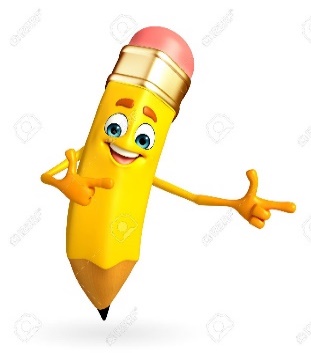 Entonces:Identificar es: Establecer, demostrar o reconocer la identidad de una cosa o persona.Entendemos por animales:I.- Look at these animals and circle the correct name for each one. You can paint them if you want! (Mira los animales y encierra el nombre correcto para cada uno. Puedes pintarlos si quieres!)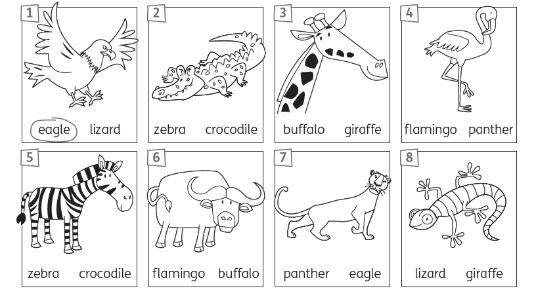 II.- Now look at this picture with animals. Write the name for each one, you have to use a  or an before the name of the animal. Read the information in the box with the explanation of a and an. (Ahora mira esta imagen con animales. Escribe el nombre para cada uno, tienes que usar a o an antes del nombre del animal. Lee la informacion en el cuadro con la explicacion de a y an)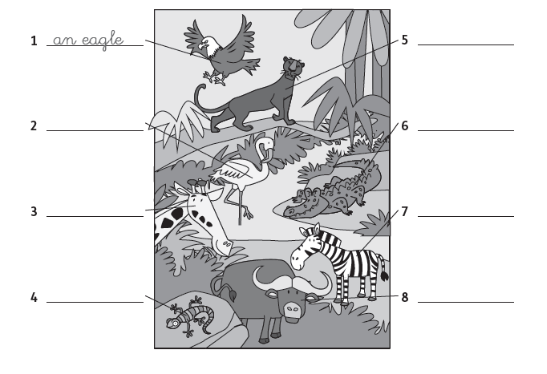 *Enviar foto de la guia desarrollada al whatsapp del curso y archivar en cuaderno de inglés.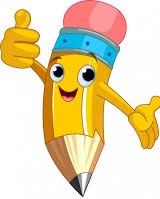 Autoevaluaciòn o Reflexión personal sobre la actividad: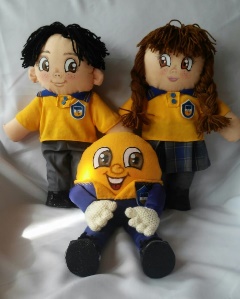 1.- ¿Qué fue lo más difícil de este trabajo? ¿Por qué?…………………………………………………………………………………………………………………..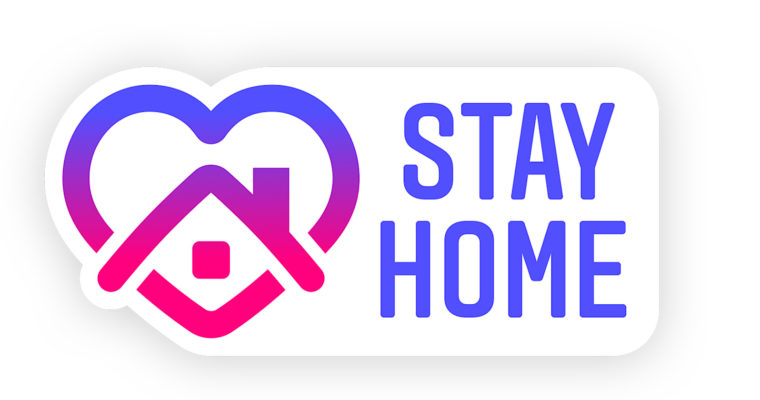 Name:Grade: 3°A   Date: semana N° 16¿QUÉ APRENDEREMOS?¿QUÉ APRENDEREMOS?¿QUÉ APRENDEREMOS?Objetivo (s):  OA 13 Escribir (por ejemplo: completar o responder preguntas), de acuerdo a un modelo y con apoyo de imágenes y vocabulario dado, textos como oraciones, invitaciones y diálogos de dos o tres intercambios acerca de temas conocidos o de otras asignaturas.Objetivo (s):  OA 13 Escribir (por ejemplo: completar o responder preguntas), de acuerdo a un modelo y con apoyo de imágenes y vocabulario dado, textos como oraciones, invitaciones y diálogos de dos o tres intercambios acerca de temas conocidos o de otras asignaturas.Objetivo (s):  OA 13 Escribir (por ejemplo: completar o responder preguntas), de acuerdo a un modelo y con apoyo de imágenes y vocabulario dado, textos como oraciones, invitaciones y diálogos de dos o tres intercambios acerca de temas conocidos o de otras asignaturas.Contenidos: Animales y uso de a/an en inglés.Contenidos: Animales y uso de a/an en inglés.Contenidos: Animales y uso de a/an en inglés.Objetivo de la semana: Identificar distintos animales en inglés.Reconocer cuando escibir a o an antes de un nombre de un animal.Objetivo de la semana: Identificar distintos animales en inglés.Reconocer cuando escibir a o an antes de un nombre de un animal.Objetivo de la semana: Identificar distintos animales en inglés.Reconocer cuando escibir a o an antes de un nombre de un animal.Habilidad: Identificar léxico clave sobre animales en inglés. Habilidad: Identificar léxico clave sobre animales en inglés. Habilidad: Identificar léxico clave sobre animales en inglés. A y An significan “un- una- uno”  Pero ¿Cómo podemos saber cuando debemos utilizarlos?“A” lo utilizamos cuando la siguiente palabra comienza con una consonante. Por ejemplo :A CatA DogA Cocrodile“An” lo utilizamos cuando la siguiente palabra comienza con una vocal. Por ejemplo:An EagleAn ElephantAn AlligatorPALABRA EN INGLÉSSIGNIFICADOCOMO SE PRONUNCIAEagleÁguilaIgelLizardLagartijaLisarZebraCebraSibraCrocodileCocodriloKrokodailBuffaloBúfaloBufaloGiraffeJirafaYirafFlamingoFlamencoFlamingoPantherPanteraPanter